Памятка для обучающихсяпо охране безопасности жизниво время весенних каникулПравила дорожного движения 1. Проходи по тротуару только с правой стороны. Если нет тротуapa, иди по левому краю дороги, навстречу движению транспорта. 2. Дорогу переходи в том месте, где указaнa пешеходная дорожка или ycтановлeн светофор. Дорогу переходи на зелёный свет. 3. Когда переходишь дорогу, смотри сначала налево, потом направо. 4. Если нет светофора. Переходи доpoгу на перекрёстке. Пересекать улицу надо прямо, а не наискось. 5. Не переходи доpогу перед близко идущим транспортом. 6. На проезжей части игры строго запрещены . 7. Не выезжай на проезжую часть на велосипеде. 8. Не управляй транспортным средством, если тебе нет 16 лет и водительского удостоверения. 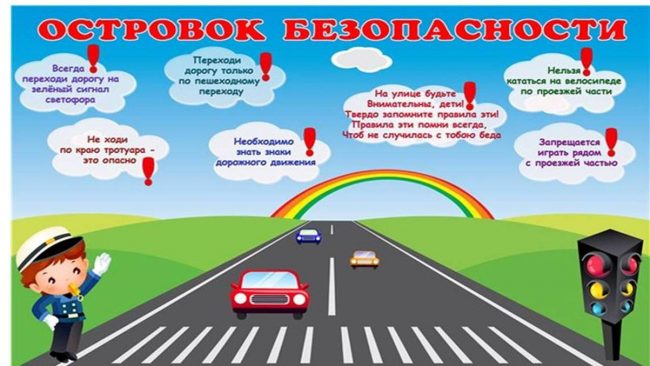 